Федеральный аграрный университет Пернамбуко 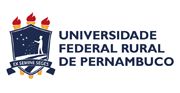 Магнитогорским техническим университетом им. Г.И. Носова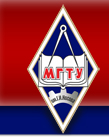 КАФЕДРА АНГЛИЙСКОЙ ФИЛОЛОГИИ И ПЕРЕВОДА  сообщает о проведениичетвертого международного конкурса по написанию эссе на английском языке    «Что русскому хорошо, то бразильцу смерть: о ценностях, установках, верованиях, нормах и моделях поведения, которыми одна культура отличается от другой»/ “One man’s meat is another man’s poison: about values, preferences, beliefs, norms and patterns of behavior which differ two cultures”1 стр. печатного текста (шрифт Times New Roman 14, 1,5 пробел, поля – 2).Последний срок подачи эссе 10 марта 2015.Истории направлять на электронный адрес olgakaramalak@yandex.ruс пометкой международный конкурс. На титульном листе указать ФИО студента, группу, ФИО преподавателя, который является куратором написания вашего эссе, контактный тел.Авторов ждет вознаграждение.Организаторы: Веллингтон Мариньо де Лира, Professor of Letters Department (Letras) at UFRPE/UAG (Ресифе, Бразилия)Ольга Алексеевна Карамалак, доцент кафедры английской филологии и перевода МГТУ им. Носова (Магнитогорск, Россия) 